AFT Guild, Local 1931UNION MEETINGThursday, September 7th, 20173:00–4:30, General Membership MeetingRoom M-101/102, North City CenterI	APPROVAL OF AGENDAII	TREASURY/FISCAL – GibsonPresentation of 2016-17 Guild Audit – Leonard Sonnenberg, CPAApproval of 2017-18 AFT Guild BudgetDonation of $10,000 to Hurricane Harvey Survivors$1,000 for Tony Thurmond for Superintendent of Public InstructionOther Funding RequestsNew SDCCD Resource Allocation Formula (attached)III	REPORTS OF COMMITTEESPart-Time Faculty – JohnsonImmigration Rights – DavalosRacial Equity Task Force – Motaleb/VillalobosLabor Council DelegatesRetiree ChapterVEBA – WatkinsIV	POLITICAL ACTION/COMMUNITY OUTREACH – MillerIntroduction of New AFT Student InternsNational Education PoliticsACCJCLabor Day Community Activities ReportCoalition of Labor Union Women (CLUW) – MayhewV	MEMBERSHIP REPORT – SolórzanoVI	STATEWIDE UPDATES – Mahlera)	Fiscal-Approved Budget1.56% COLA1.88% Base Allocation Increase1.00% Growthb)	STRS/PERS Cost Increasesi.	Effective July 1, District pays STRS (14.43%)  PERS (15.80%)c)	Legislativei.	Paid Pregnancy/Maternity Leave Bill AB 568 (Gonzalez)VII	LEGAL/NEGOTIATION UPDATES – MahlerGCCCD Faculty Negotiations (underway)SDCCD Faculty Negotiations (preparing initial proposal)VIII	UPCOMING MEETINGS/CONFERENCES/EVENTSCFT Division/State Councils, Committees, Friday & Saturday, September 22-23, SacramentoAFT Guild 1931 Meeting Calendar at www.aftguild.orgIX	FOR THE GOOD OF THE ORDERa)	Changing our Union Cultureb)	Pride of the UnionX	ADJOURNMENT – 4:30NEXT AFT GUILD UNION MEETING:  October 5th, 2017  City College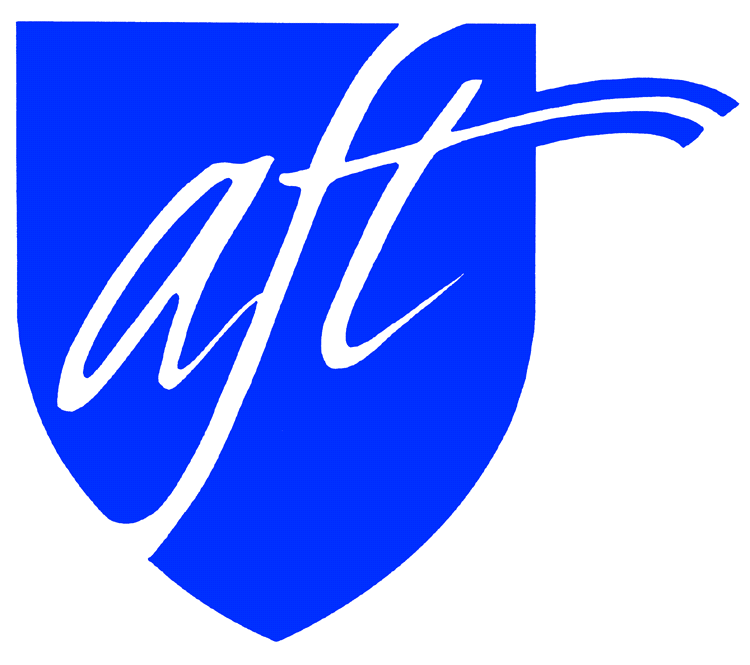 